Processo Administrativo de Concessão de Diárias Nº.201/2021.Proposta de ConcessãoPROPONENTEINFORMAÇÃO ORÇAMENTÁRIASUPERVISORCONCESSÃOPAGAMENTO/RECEBIMENTOPUBLICAÇÃO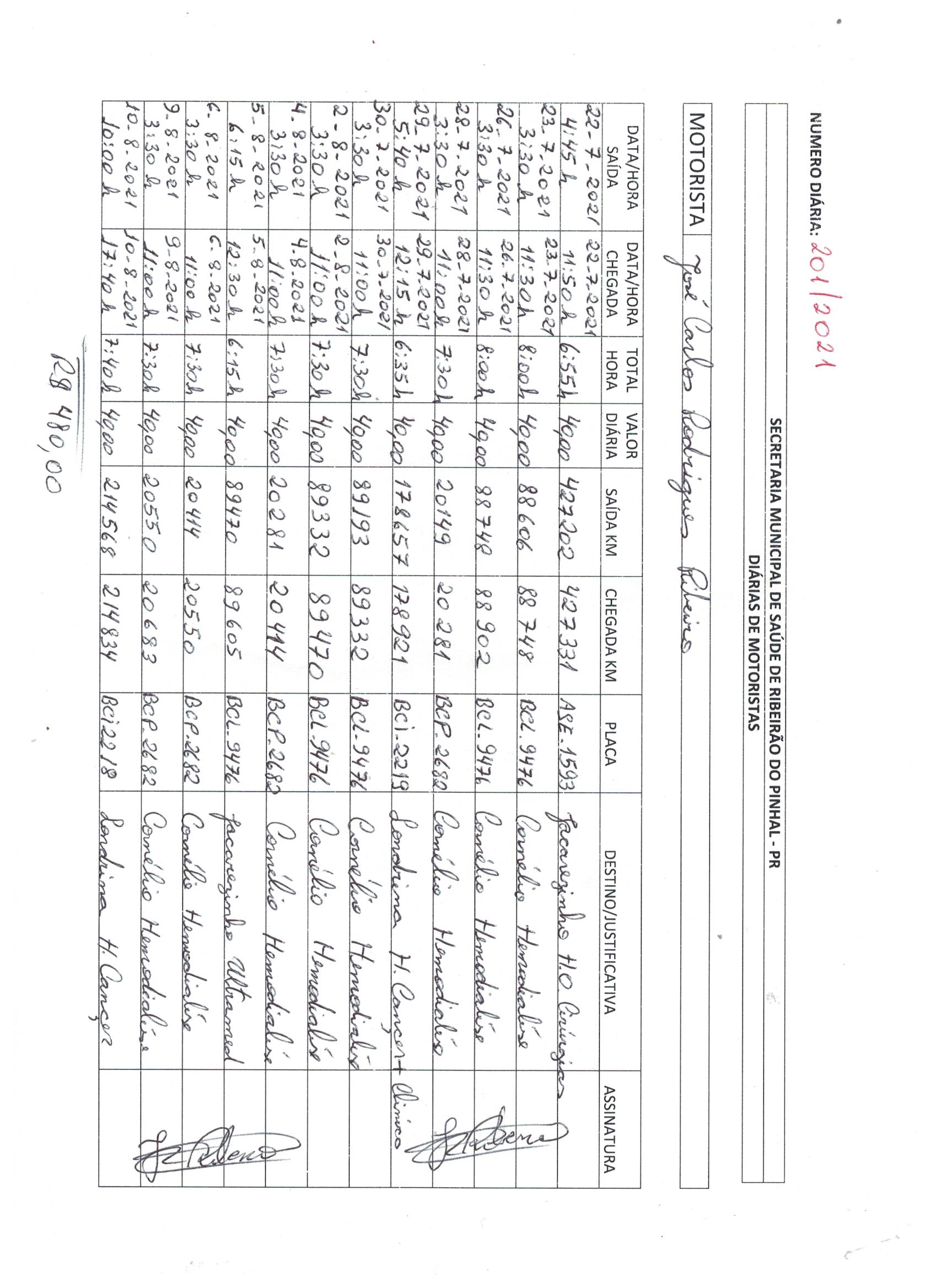 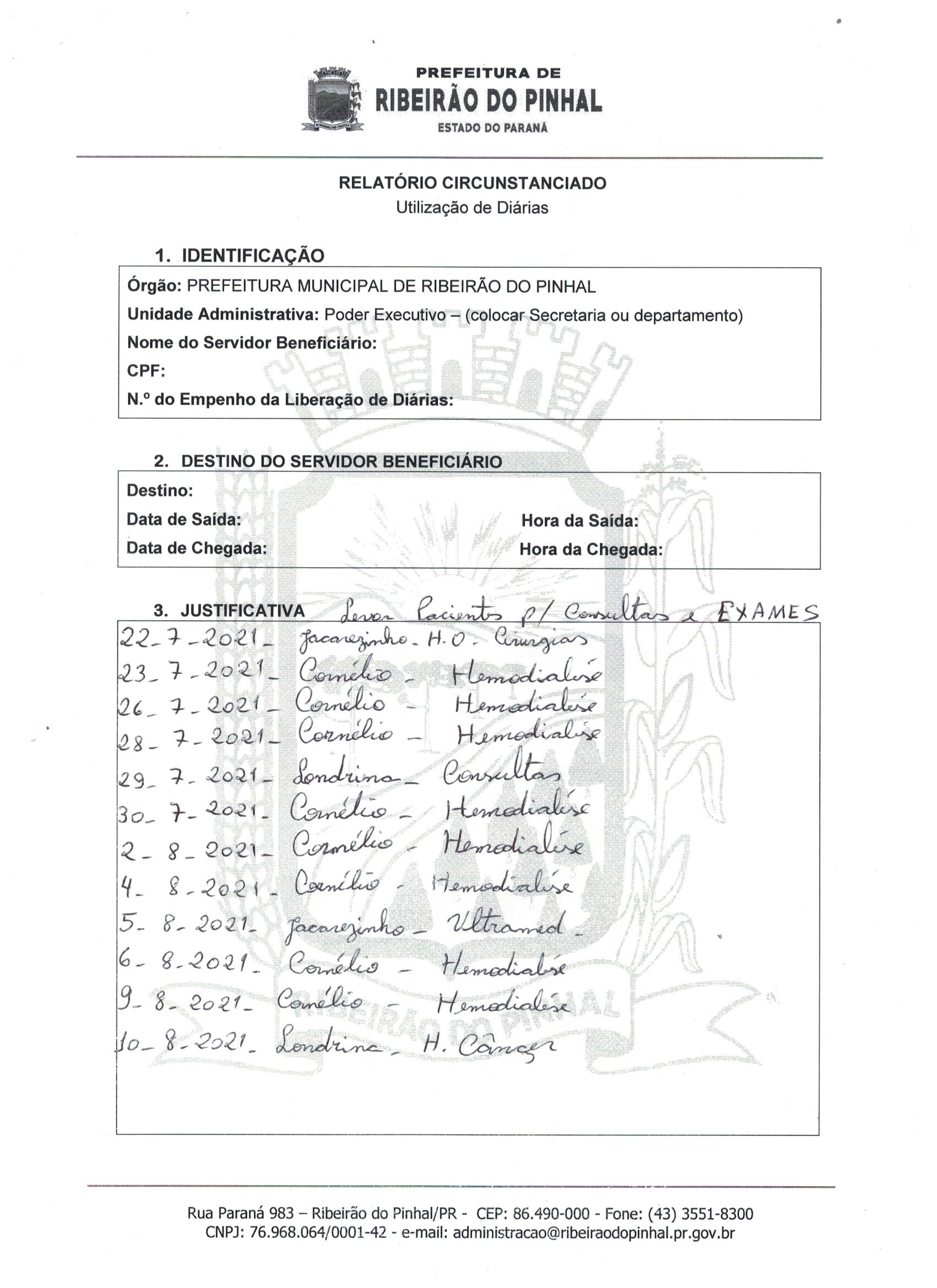 NOME:JOSE CARLOS RODRIGUES RIBEIROCARGO/FUNÇÃO: MOTORISTA DA SAÚDECPF:040.441.949-63LOCAL, SERVIÇO A SER EXECUTADO E PERÍODO DE AFASTAMENTO:Transporte de pacientes à cidades Cornélio Procópio, Jacarezinho e Londrina .VALOR DA DIÁRIA – R$480,00 (Quatrocentos e oitenta reais)   __________________________________________________________José Carlos Rodrigues Ribeiro Existe disponibilidade orçamentária para a concessão da diária, através da dotação orçamentária nº 02/2021;Em, 12/08/2021._________________________Marcelo CorinthSuperior hierárquico do Departamento ou Secretaria em que o proponente encontra-se lotado, responsável por controlar e fiscalizar as saídas dos agentes públicos a serviço do município._________________________Nadir Sara Melo Fraga CunhaOrdenadora de DespesasConcedo diárias solicitadas, conforme relatório do supervisor em anexo. Requisite-se e pague(m)-se;_________________________Dartagnan Calixto FraizPrefeito MunicipalPaga a importância de R$480,00 referente à concessão de diária(s), no período de 22/07/2020 a 10/08/2021,conforme relatório em anexo através da conta corrente do Poder Executivo com nº..... para a conta corrente do solicitante com o nº. 21.498-1, da agência nº.0652-1;___________________________Nadir Sara Melo Fraga Cunha                                                        Ordenadora de DespesaO presente documento está de acordo com as normas regulamentares pertinentes, ficará à disposição de quem possa interessar (em arquivo próprio do município) e será publicado no Portal de Transparência do Município de Ribeirão do Pinhal.________________________Evelyn Moraes Oliveira Pulcinelli 